Ребята  в работах часто допускают ошибки при написании слов: тружеНик  и мошеННик. Говорю ребятам, а мошенник украл у труженика  Н, стыд и позор мошеннику!  (данная 
«запоминалочка» подкрепляется иллюстрации, затем были нарисованы различные рисунки по данной теме в домашнем задании). Результат не заставил себя ждать!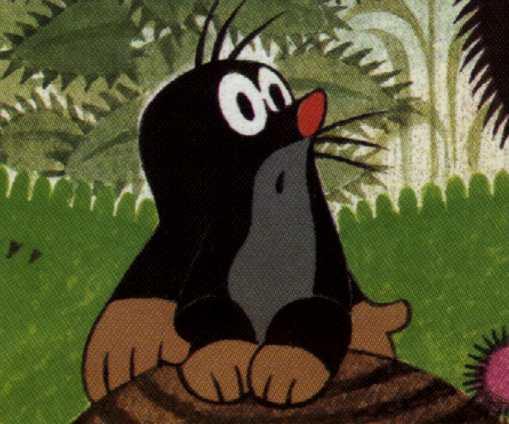 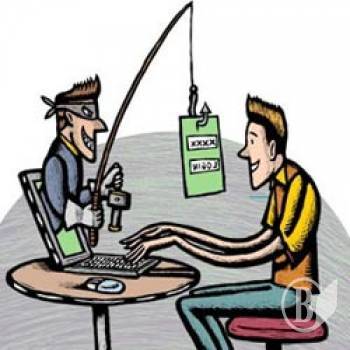 Мошенник                                                                                Труженик